Modalités à suivre pour prendre un rendez-vous pour une prise en charge au Centre des Douleurs Pelviennes Chroniques (DPC) :Pour toute demande de rendez-vous au Centre DPC, merci de faire remplir ce formulaire par votre médecin traitant ou votre médecin spécialiste et le renvoyer :Par voie postale :

CMCO
Secrétariat du Centre DPC19 rue Louis Pasteur
67300 SCHILTIGHEIM
Par mail : pgofsecretariatcdpc@chru-strasbourg.frA réception, votre demande sera étudiée par l’équipe médicale pour une consultation d’évaluation. Si votre dossier correspond aux critères d’entrée, une date de rendez-vous vous sera proposée (sauf exception, le délai d’attente peut être de 6 mois).Merci de joindre au dossier tous les examens complémentaires liés à votre pathologie.Correspondants:-Médecin généraliste:-Gynécologue:-Autres (neurologue, dermatologue, médecin rééducateur, psychiatre ou psychologue, kiénsithérapeute, sage femme): Retentissement de la douleur sur la vie quotidienne, relationnelle, psychique, sociale et professionnelle :¤ Arrêt maladie		¤ Retentissement financier 				¤ Isolement social¤ Conflits familiaux 		¤ Absence d’activité physique			¤ Vie de couple¤ Conflits administratifs	¤ Perte d’autonomie					¤ Troubles de l’humeur¤ Abus médicamenteux	¤ Addictions						¤ Anxiété¤ Autres, précisez : 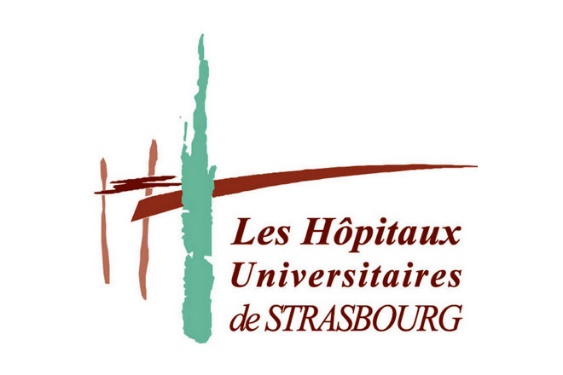 
DEMANDE DE Centre des Douleurs Pelviennes Chroniques (DPC)
UF 9451
19 rue Louis Pasteur, 67300 SCHILTIGHEIM
Tel : 03 69 55 36 04Mail du secrétariat : pgofsecretariatcdpc@chru-strasbourg.frMotif(s) de recours à la Consultation de la Douleur :
Antécédents (y compris psychiatriques) :Soins et traitements antalgiques déjà essayés : Traitements actuels :